ควนพระพุทธบาท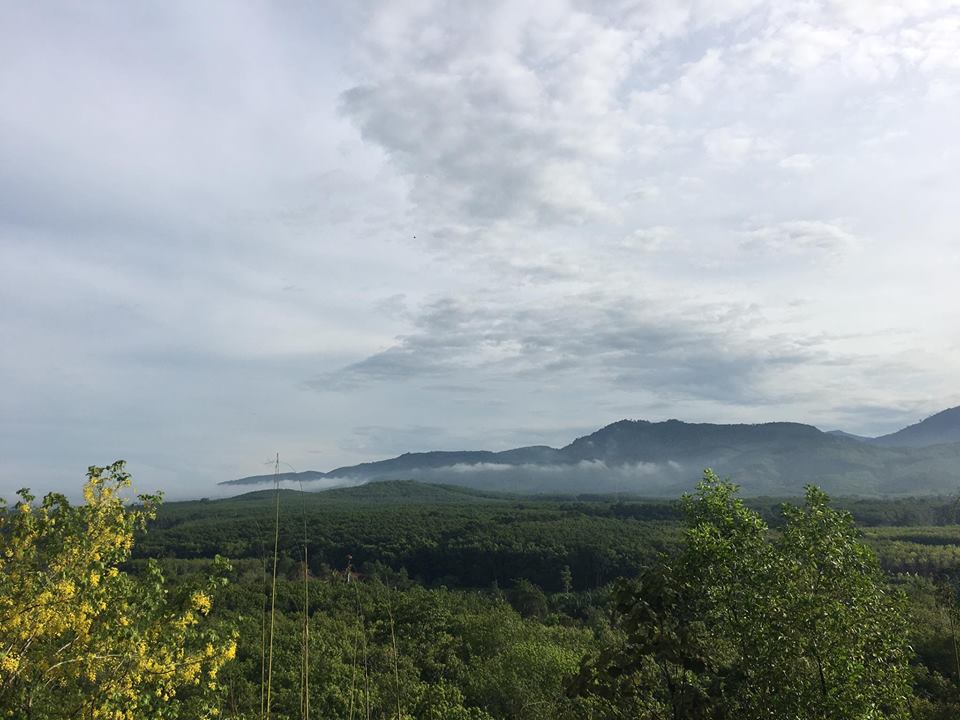 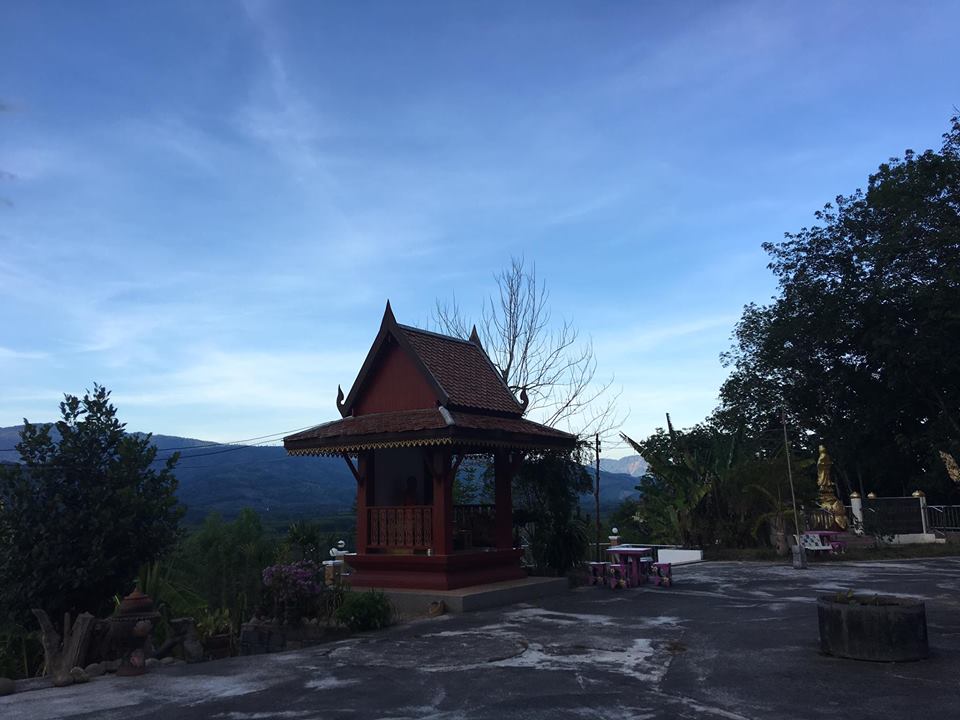 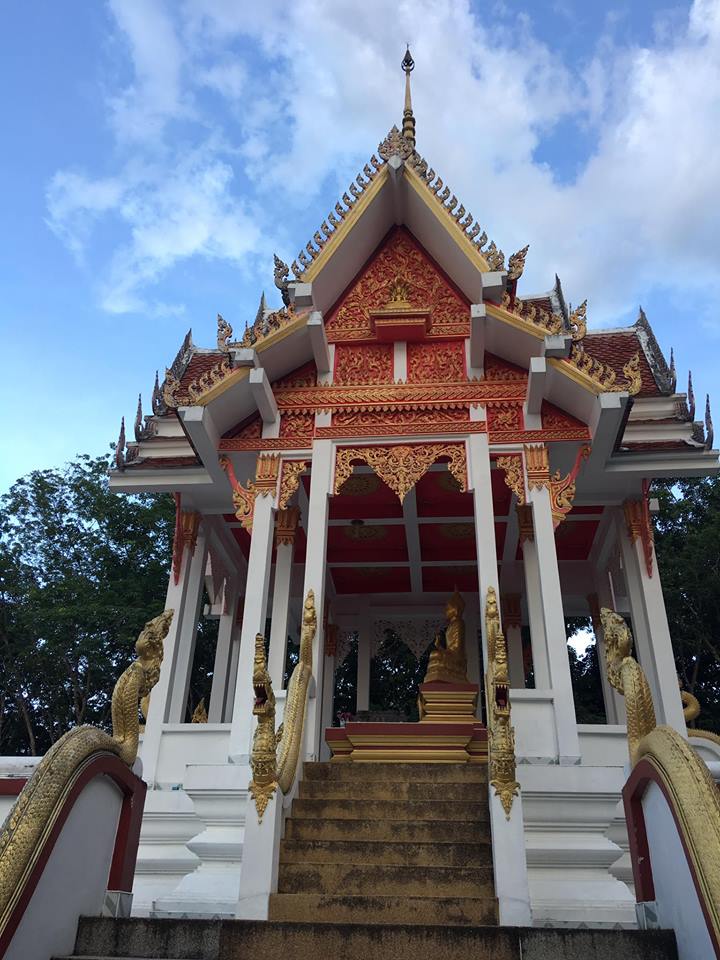 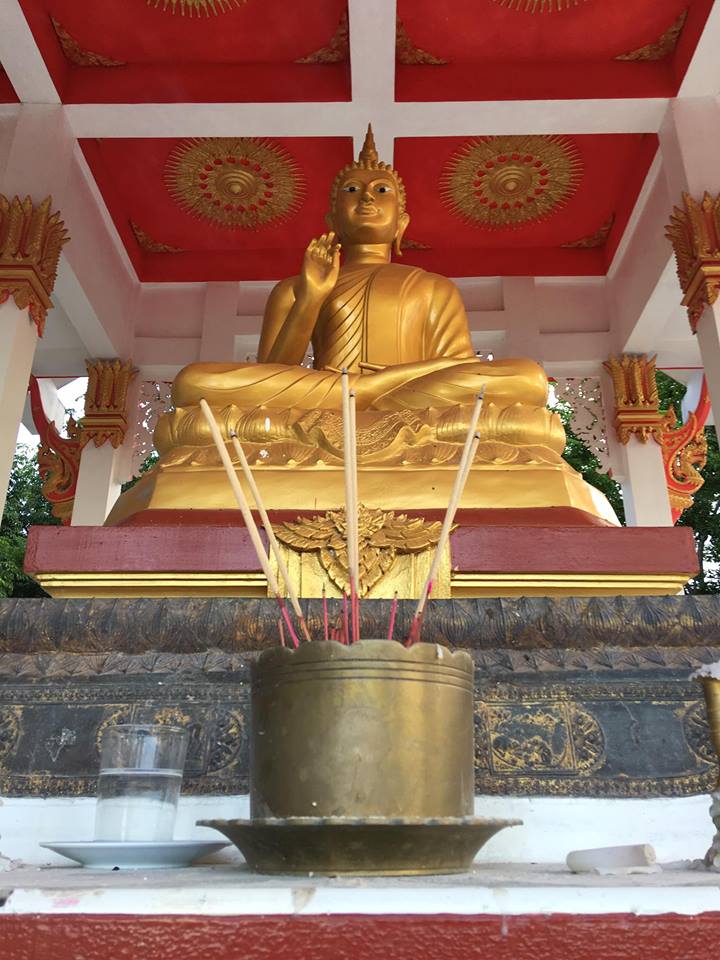 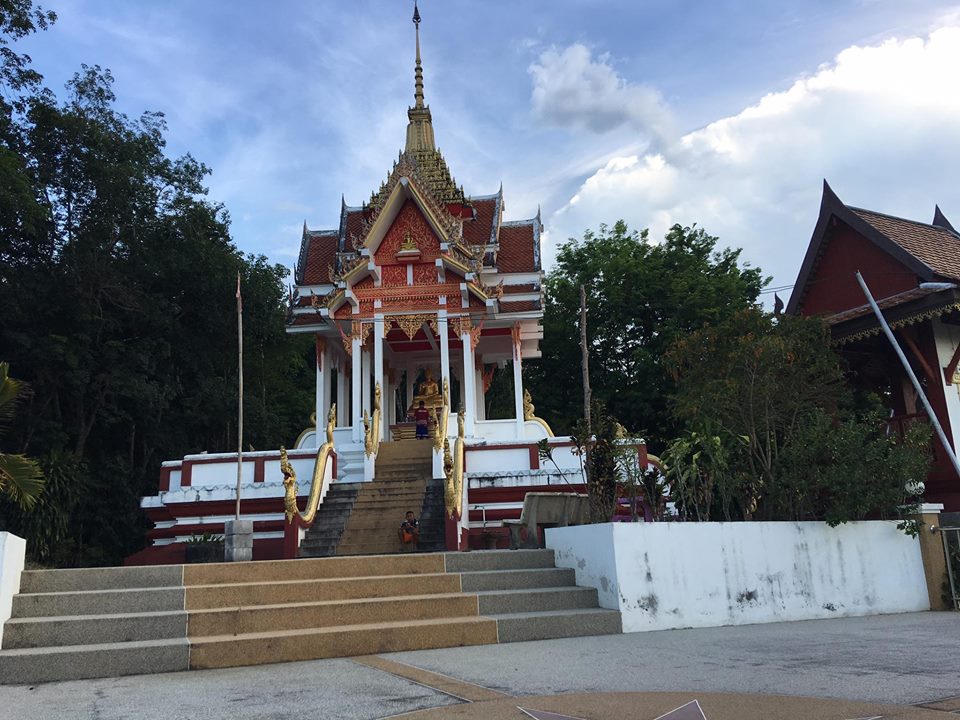 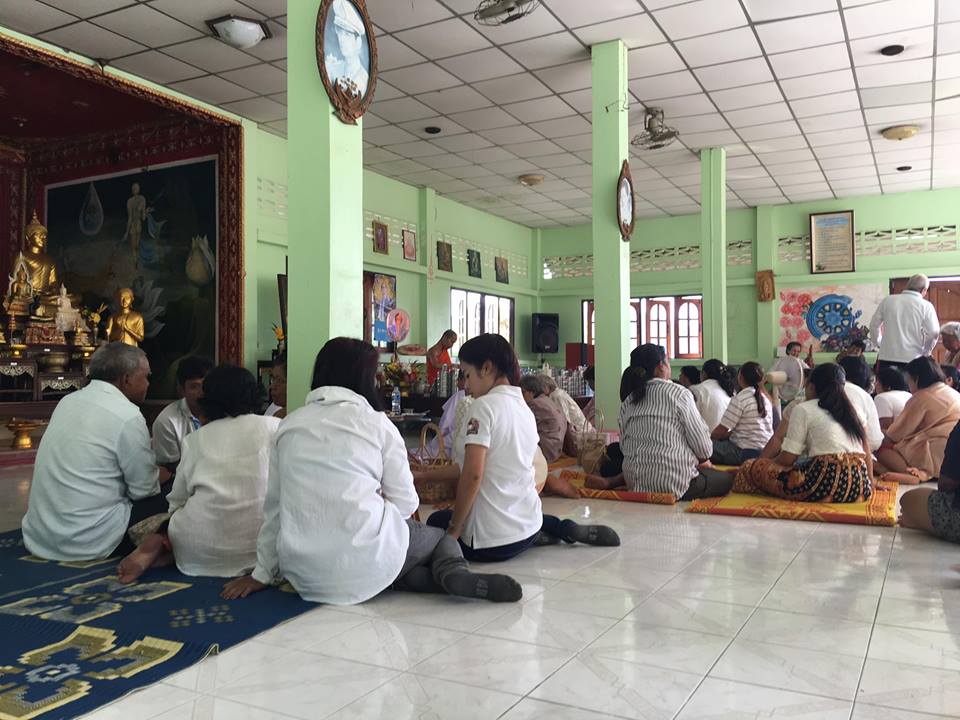 